Appendix A. Items Used for Training SessionsAppendix B. Sample Items Used for Outcome TestsAppendix C. Reliability of Outcome TestsAppendix D. Results of ANOVA on Pretest ScoresAccuracy Scores of Comprehension TestTukey’s multiple comparisons demonstrated that the production_mixed group scored significantly higher than the comprehension_blocked group (p = .02). The rest of the comparisons were not significant (p > .10)Accuracy Scores of Production TestRT of Comprehension TestAppendix E. Results of Logistic Mixed-Effects Models (Accuracy Scores)Comprehension TestsNote. The fixed effect of practice was centered using deviation coding, while the effect of schedule was dummy coded with blocked practice as a reference group. Model formula for the immediate posttest: accuracy ~ Practice + Schedule + Pretest + (1 + Pretest | Subject) + (1 + Pretest | Item)Model formula for the delayed posttest: accuracy ~ Practice + Schedule + Pretest + (1 | Subject) + (1 | Item)Production TestsNote. Model formulae for immediate and delayed posttests: accuracy ~ Practice + Schedule + Pretest + Schedule:Practice + (1 | Subject) + (1 | Item)Appendix F. Results of Linear Mixed-Effects Models (RT)Comprehension TestsNote. Model formulae for immediate and delayed posttests: rt ~ Practice + Schedule + Pre.Accuracy + Pre.RT + Practice:Pre.RT + Practice:Schedule:PreRT + (1 | Subject) + (1 | Item)Production TestsNote. Model formulae for immediate and delayed posttests: rt ~ Practice + Schedule + Pretest + (1 | Subject) + (1 | Item)Appendix G. Results of Linear Mixed-Effects Models with Schedule (blocked vs. interleaved practice) as Fixed Effect in Input Practice Condition (RT)Note. Model formulae for immediate and delayed posttests: rt ~ Schedule + Pretest + Pre.RT + Schedule:Pre.RT + (1 | Subject) + (1 | Item)Appendix H. Performance during the TreatmentComprehension Accuracy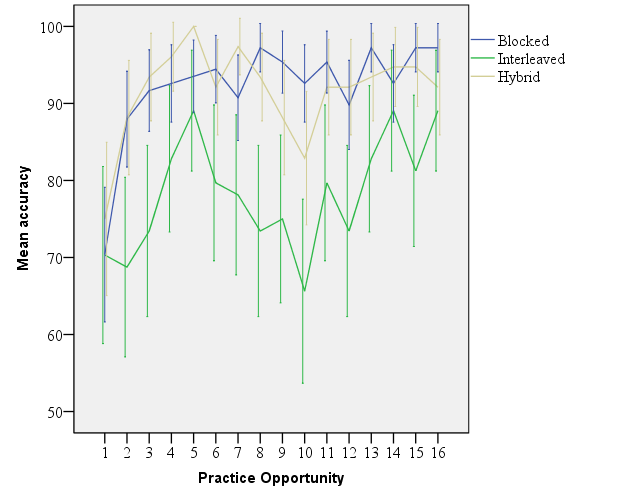 Comprehension RT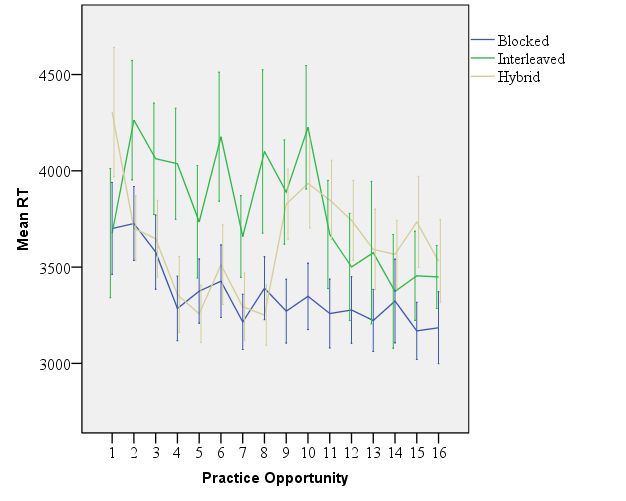 Production Accuracy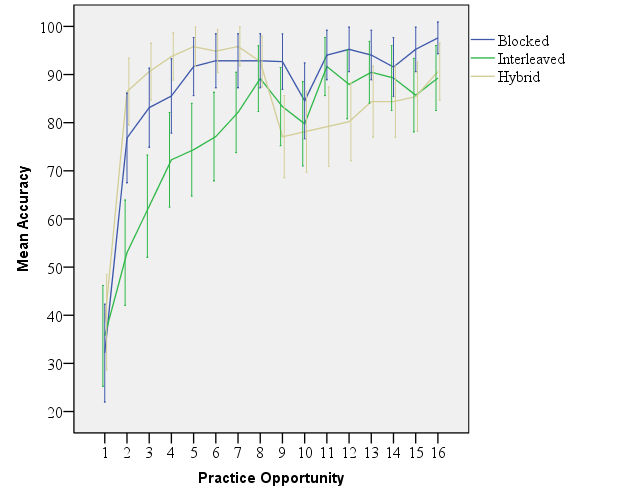 Production RT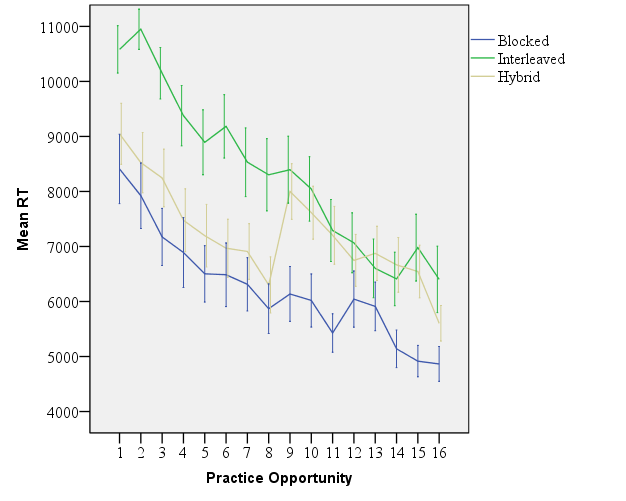 Note. RTs in the production data during the performance indicate the time from the presentation of the prompt to the button press to proceed to the next item (not the utterance duration, as was the case for the analyses on the outcome tests).1That is the boy who is kissing the dog.2That is the girl who is pushing the cat.3That is the girl who is carrying the man.4That is the girl who is massaging the grandmother.5That is the man who is washing the pig.6That is the girl who is watching the bird.7That is the father who is hugging the mother.8That is the girl who is kicking the boy.9That is the kangaroo which is massaging the boy.10That is the monkey which is hugging the boy.11That is the girl who is carrying the man.12That is the girl who is massaging the grandmother.13That is the hamster which is kissing the woman.14That is the monkey which is washing the boy.15That is the father who is hugging the mother.16That is the girl who is kicking the boy.17That is the lion which is kicking the horse.18That is the hamster which is pushing the mouse.19That is the kangaroo which is massaging the boy.20That is the monkey which is hugging the boy.21That is the bird which is watching the cat.22That is the monkey which is carrying the rabbit.23That is the hamster which is kissing the woman.24That is the monkey which is washing the boy.25That is the lion which is kicking the horse.26That is the hamster which is pushing the mouse.27That is the boy who is kissing the dog.28That is the girl who is pushing the cat.29That is the bird which is watching the cat.30That is the monkey which is carrying the rabbit.31That is the man who is washing the pig.32That is the girl who is watching the bird.33That is the man whom the cat is massaging.34That is the girl whom the monkey is hugging.35That is the girl whom the father is watching.36That is the girl whom the man is carrying.37That is the girl whom the lion is kissing. 38That is the boy whom the monkey is washing.39That is the girl whom the boy is kicking.40That is the man whom the woman is pushing.41That is the monkey which the girl is massaging.42That is the monkey which the girl is hugging.43That is the girl whom the father is watching.44That is the girl whom the man is carrying.45That is the hamster which the woman is kissing.46That is the dog which the man is washing.47That is the girl whom the boy is kicking.48That is the man whom the woman is pushing.49That is the lion which the horse is kicking.50That is the hamster which the mouse is pushing.51That is the monkey which the girl is massaging.52That is the monkey which the girl is hugging.53That is the bird which the cat is watching.54That is the hamster which the bird is carrying.55That is the hamster which the woman is kissing.56That is the dog which the man is washing.57That is the lion which the horse is kicking.58That is the hamster which the mouse is pushing.59That is the man whom the cat is massaging.60That is the girl whom the monkey is hugging.61That is the bird which the cat is watching.62That is the hamster which the bird is carrying.63That is the girl whom the lion is kissing. 64That is the boy whom the monkey is washing.1That is the girl who is hugging the bear.2That is the man who is pushing the sheep.3That is the man who is massaging the grandfather.4That is the father who is kissing the mother.5That is the pig which is watching the mouse.6That is the bird which is carrying the mouse.7That is the panda which is washing the woman.8That is the horse which is kicking the man.9That is the woman whom the panda is washing.10That is the man whom the horse is kicking.11That is the grandfather whom the man is massaging.12That is the mother whom the father is kissing.13That is the mouse which the pig is watching.14That is the mouse which the bird is carrying.15That is the bear which the girl is hugging.16That is the sheep which the man is pushing.PretestImmediate PosttestDelayed PosttestComprehension TestAccuracy0.580.690.72Speed-0.930.92Production TestAccuracy0.710.870.87Speed-0.700.92Sum of SquaresdfMean SquareFpBetween Groups2843.485568.702.39.04Within Groups29281.04123238.06Total32124.52128Sum of SquaresdfMean SquareFpBetween Groups3782877.015756575.400.90.49Within Groups57339961.1168843234.72Total61122838.1273Sum of SquaresdfMean SquareFpBetween Groups610.775122.15.47.80Within Groups32240.49123262.12Total32851.26128Immediate posttestImmediate posttestImmediate posttestImmediate posttestImmediate posttestImmediate posttestImmediate posttestImmediate posttestDelayed posttestDelayed posttestDelayed posttestDelayed posttestDelayed posttestSubjectSubjectSubjectItemItemItemSubjectSubjectItemItemRandom effectsVarianceSDVarianceVarianceSDVarianceVarianceSDVarianceSD     Intercept0.910.950.350.350.591.141.141.070.240.24     Pretest0.100.320.090.090.30-----Fixed effectsEstimateSEzzpEstimateEstimateSEzp     Intercept2.300.298.078.07.002.452.450.317.98.00     Practice0.000.250.020.02.990.110.110.270.40.69     Schedule (Interleaved)0.110.300.370.37.710.490.490.341.42.16     Schedule (Hybrid)0.340.281.201.20.230.050.050.310.16.88     Pretest0.280.171.681.68.090.590.590.144.26.00Immediate posttestImmediate posttestImmediate posttestImmediate posttestImmediate posttestDelayed posttestDelayed posttestDelayed posttestDelayed posttestDelayed posttestDelayed posttestDelayed posttestDelayed posttestSubjectSubjectItemItemSubjectSubjectSubjectItemItemItemRandom effectsVarianceSDVarianceSDVarianceSDVarianceVarianceSD     Intercept1.451.200.510.722.051.431.171.171.08Fixed effectsEstimateSEzpEstimateSEzzp     Intercept2.000.395.13.001.340.403.313.31.00     Practice-0.260.46-0.56.58-0.600.29-2.10-2.10.04     Schedule (Interleaved)0.830.511.63.10-0.010.37-0.03-0.03.98     Schedule (Hybrid)1.050.502.13.030.190.340.560.56.58     Pretest0.810.145.98.000.950.156.506.50.00     Practice x Schedule (Interleaved)-1.350.68-1.98.05-----     Practice x Schedule (Hybrid)-1.950.64-3.05.00-----Immediate posttestImmediate posttestImmediate posttestImmediate posttestImmediate posttestDelayed posttestDelayed posttestDelayed posttestDelayed posttestDelayed posttestSubjectSubjectItemItemSubjectSubjectItemItemRandom effectsVarianceSDVarianceSDVarianceSDVarianceSD     Intercept218177467.1036780191.80149546386.7015370124Fixed effectsEstimateSEzpEstimateSEzp     Intercept4646.17159.3029.17.00 4527.89159.9028.32.00      Practice-553.08130.54-4.24.00-474.99133.75-3.55.00     Schedule (Interleaved)-100.21174.17-0.58.5748.30179.280.27.79     Schedule (Hybrid)-379.94156.67-2.43.02-332.19161.52-2.06.04     Pre.Accuracy-248.93127.68-1.95.06-253.27131.22-1.93.06     Pre.RT503.34173.072.91.01691.50184.793.74.00     Practice (Comp.) x Pre.RT74.68270.400.28.78-177.62282.63-0.63.53     Practice (Prod.) x Schedule (Interleaved) x Pre.RT406.76263.221.55.1363.57273.920.23.82     Practice (Comp.) x Schedule (Interleaved) x Pre.RT-583.52240.24-2.43.02-562.72248.55-2.26.03     Practice (Prod.) x Schedule (Hybrid) x Pre.RT92.91237.990.39.70-234.15248.60-0.94.35     Practice (Comp.) x Schedule (Hybrid) x Pre.RT-155.25246.77-0.63.53-188.25254.29-0.74.46Immediate posttestImmediate posttestImmediate posttestImmediate posttestImmediate posttestDelayed posttestDelayed posttestDelayed posttestDelayed posttestDelayed posttestSubjectSubjectItemItemSubjectSubjectItemItemRandom effectsVarianceSDVarianceSDVarianceSDVarianceSD     Intercept947666973.50206408454.30678965824.00156388395.50Fixed effectsEstimateSEtpEstimateSEtp     Intercept6119.16313.3519.53.00 6370.89267.3523.83.00      Practice1045.48276.423.78.0036.58239.480.15.88     Schedule (Interleaved)-188.70351.46-0.54.59-41.08298.36-0.14.89     Schedule (Hybrid)-623.88336.75-1.85.07-155.39289.14-0.54.59     Pretest-341.79143.39-2.38.02-270.85125.97-2.15.04Immediate posttestImmediate posttestImmediate posttestImmediate posttestImmediate posttestImmediate posttestImmediate posttestImmediate posttestDelayed posttestDelayed posttestDelayed posttestDelayed posttestDelayed posttestSubjectSubjectSubjectItemItemItemSubjectSubjectItemItemRandom effectsVarianceSDVarianceVarianceSDVarianceVarianceSDVarianceSD     Intercept149546386.701537015370734.10218177218177467.1036780192Fixed effectsEstimateSEttpEstimateEstimateSEtpIntercept4115.85148.3927.7427.74.004065.424065.42132.0630.78.00     Schedule-366.16240.28-1.52-1.52.1535.3335.33212.940.17.87    Pre.Accuracy-281.24201.62-1.40-1.40.18-212.53-212.53178.70-1.19.25    Pre.RT381.49124.853.063.06.01264.66264.66111.972.36.03    Schedule x Pre.RT-728.75249.70-2.92-2.92.01-651.54-651.54223.86-2.91.01